ПУБЛИЧНЫЙ ДОКЛАДдиректораМБ НОУ «Гимназия № 70»И. А. Болдыревой(2016-2017 учебный год)г. Новокузнецк, 20171. АНАЛИЗ ДЕЯТЕЛЬНОСТИ, НАПРАВЛЕННОЙ НА ПОЛУЧЕНИЕ НАЧАЛЬНОГО, ОСНОВНОГО И СРЕДНЕГО ОБРАЗОВАНИЯВ работе с обучающимися гимназия руководствуется Федеральным законом от 29.12.2012 г. № 273-ФЗ (ред. от 31.12.2014, с изм. от 02.05.2015) «Об образовании в Российской Федерации» (с изм. и доп., вступ. в силу с 31.03.2015), Уставом гимназии, методическими письмами и рекомендациями Департамента образования и науки Кемеровской области, Комитета образования и науки администрации города Новокузнецка, Отдела образования администрации Центрального района города Новокузнецка, внутренними положениями, в которых определен круг регулируемых вопросов о правах и обязанностях участников образовательного процесса. На начало 2016-2017 учебного года в гимназии обучалось 864 человек. В течение года из гимназии выбыло в школы города, области, России и за рубеж 72 человек, прибыло – 23 человека. Учебный год закончило 817 учащихся, из них 436 человек – первого уровня, 324 человек – второго уровня и 64 учащихся 10-11 классов, что составляет 35 классов-комплектов со средней наполняемостью классов 23,5 человек.  Образовательное учреждение работает в режиме 6-дневной учебной недели для 2-11 классов и в режиме 5-дневной недели для 1 классов. Занятия проводились в две смены (6, 7-е классы).Статистика1.2. Учебный планОбщеобразовательная деятельность МБ НОУ «Гимназия № 70» осуществляется в рамках начального общего, основного общего и среднего общего образования:  1 уровень – начальное общее образование, реализующее Федеральный государственный образовательный стандарт начального общего образования;2 уровень – основное общее образование, реализующее базовые общеобразовательные программы и образовательные программы предпрофильной подготовки;  3 уровень – среднее общее образование, реализующее базовые общеобразовательные программы и программы профильного обучения.  Учебный план для 1-4-х классов составлен и реализуется с учётом требований Федерального государственного образовательного стандарта начального общего образования (Утвержден приказом Министерства образования и науки Российской Федерации от «06»  октября  2009 г. № 373, в ред. приказов Минобрнауки России от 26.11.2010 № 1241, от 22.09.2011 № 2357), является обязательной частью Основной образовательной программы начального общего образования МБ НОУ «Гимназия № 70» и отражает особенности образовательных программ начального общего образования учебно-методического комплекта «Школа 2100» и «Школа России». Учебный план направлен на решение следующих задач:на реализацию требований Федерального государственного образовательного стандарта начального общего образования второго поколения; на выполнение основной образовательной программы начального общего образования образовательного учреждения; на выполнение образовательных программ по учебным предметам начального общего образования. Продолжительность учебного года в 1-ом классе – 33 учебные недели, во 2-4-х классах – 35 недель.  Обучение в 1-х классах МБ НОУ «Гимназия № 70» осуществляется с соблюдением следующих дополнительных требований: учебные занятия проводятся по 5-дневной учебной неделе в первую смену; использование «ступенчатого» режима обучения в первом полугодии (в сентябре – декабре) – по 4 урока по 35 минут каждый; во втором полугодии (январь – май) – по 4 урока по 45 минут каждый); обучение проводится без домашних заданий; дополнительные недельные каникулы в середине третьей четверти. Образование в начальной школе является базой, фундаментом всего последующего обучения. В начальной школе формируются универсальные учебные действия, закладывается основа формирования учебной деятельности ребенка – система учебных и познавательных мотивов, умение принимать, сохранять, реализовывать учебные цели, умение планировать, контролировать и оценивать учебные действия и их результат. Начальный уровень школьного обучения обеспечивает познавательную мотивацию и интересы учащихся, их готовность и способность к сотрудничеству и совместной деятельности ученика с учителем и одноклассниками, формирует основы нравственного поведения, определяющего отношения личности с обществом и окружающими людьми. В 1-х классах обучение осуществляется на безотметочной основе, во 2-х классах отметки выставляются со II четверти.Учебный план для 1-4 классов предполагает изучение таких предметов, как русский язык, литературное чтение, иностранный язык (английский) и информатика (со 2 класса), математика, окружающий мир (человек, природа, общество), музыка, изобразительное искусство, технология, физическая культура, музыка (хоровое пение) (2-3 классы). При проведении учебных занятий по иностранному языку и информатике предполагается деление классов на группы. В 4-х классах 1 час в неделю отводится на изучение учебного предмета «Основы религиозных культур и светской этики». Цель учебного курса – формирование у 4-классников мотивации к осознанному нравственному поведению, основанному на знании и уважении культурных и религиозных традиций многонационального народа России, а также к диалогу с представителями других культур и мировоззрений. Этот предмет представлен курсом «Основы светской этики». Образовательное учреждение определило свой выбор на основе потребностей обучающихся и их родителей (законных представителей), а также собственных возможностей организации образовательного процесса.  Во второй половине дня организована внеурочная деятельность учащихся в соответствии с утвержденным расписанием. В 2016-2017 учебном году ФГОС ООО реализуется в 5,6-х классах.В учебном плане 7-11-х классов реализуется федеральный компонент государственного образовательного стандарта основного общего и среднего общего образования.  Режим работы гимназии: шестидневная учебная неделя в 5-11 классах. Продолжительность уроков в 5-11 классах – 45 минут. Продолжительность учебного года в 5-8, 10 классах – 35 учебных недель, в 9, 11 классах – 34 учебных недели. Занятия организованы в 2 смены.  При проведении учебных занятий по учебным предметам «Иностранный язык (английский)» (5-11 классы), «Французский язык» (5-11 классы), «Технология» (5-8 классы), «Информатика и ИКТ» (8-11 классы) осуществляется деление классов на две подгруппы.  Учебный план 7-11 классов МБ НОУ «Гимназия № 70» обеспечивает усвоение обучающимися содержание образования, предусмотренного федеральным компонентом государственных образовательных стандартов основного общего и среднего общего образования. В вариативную часть плана дополнительно вводятся предметы художественного цикла с целью развития творческих способностей обучающихся, реализации их духовного и интеллектуального потенциала. При составлении плана использовались культурологические принципы, преемственность, непрерывность, вариативность, дифференциация. В учебном плане МБ НОУ «Гимназии № 70» такой подход к организации образовательного процесса проявляется в следующем: введением в учебный план гимназии учебных курсов, направленных на развитие творческих способностей обучающихся на всех уровнях обучения;усилением части содержания образования в 9-м классе курсами по выбору для организации предпрофильной подготовки;введением на старшей ступени обучения профильных учебных предметов «Мировая художественная культура» и «Литература», что соответствует художественно-эстетическому профилю, с одновременным расширением содержания на базовом уровне предметов естественнонаучного цикла.    Часы регионального компонента распределены в соответствии с БУП 2004 г. и рекомендациями Департамента образования и науки Кемеровской области:в 7, 9-х классах вводится учебный предмет «Основы безопасности жизнедеятельности» в объеме 1 час в неделю;в 8-х классах вводятся учебные предметы «Искусство (Музыка и ИЗО)» и «Технология» в объёме 1 час в неделю;в 9-х классах вводятся учебные предметы «Русский язык», «История» в объёме 1 час в неделю.В 10-11 классах увеличивается количество часов на изучение учебных предметов «Русский язык», «Иностранный язык (английский)» и «Информатика и ИКТ» на 1 час в неделю.Для развития общеязыковых, интеллектуальных, коммуникативных способностей обучающихся на уровне основного и среднего общего образования вводится второй иностранный язык – французский.Развитие творческого потенциала учащихся осуществляется на всех ступенях обучения. С этой целью расширяется содержание базового предмета «Музыка»: вводится такой учебный предмет, как «Хоровое пение» в объеме 1 час в неделю в 6-8, 10, 11 классах. Таким образом, предметы художественного цикла являются неотъемлемой частью содержания образования в гимназии, что является отличительной особенностью данного образовательного учреждения.В целях организации предпрофильной подготовки обучающихся 9-х классов 2 часа отводятся на следующие курсы по выбору: «Черчение и графика» (35 часов в год), «Лингвистический анализ художественного текста» (35 часов в год).Содержание учебного предмета «Физическая культура» включает в себя модуль «Ритмика», разработанного преподавателями гимназии и сочетающего в себе курс ритмической гимнастики с элементами народных танцев, что обеспечивает одновременно физическое и художественное развитие обучающихся. Занятия проводятся в хореографических залах гимназии.В 10-х классах на профильном уровне изучаются предметы «Мировая художественная культура» (по 3 часа в неделю), «Литература» (по 5 часов в неделю). Для обеспечения гармоничного развития личности обучающегося, предполагающего, с одной стороны, активные занятия по предметам художественного цикла, а с другой стороны, подготовку к жизни в современном техногенном обществе, компонент образовательного учреждения предполагает введение элективных курсов естественнонаучной направленности. С этой целью в компоненте образовательного учреждения выделяются дополнительные к базовой части плана часы на изучение «Математики» (1 час в неделю в 7, 10 и 11 классах), «Химии» (1 час в неделю в 10 классе) и «Иностранного языка (английского)» 1 час в неделю в 10-11 классах, что позволяет расширить практическую направленность предметов. В 10-11 классе обучающиеся осваивают программу элективного курса «Информационные системы и модели», начатую в 10 классе (1 час в неделю). С целью расширения представлений учащихся о роли личности в истории и раскрытия неоднозначности, противоречивости и богатства духовной жизни народов России вводятся элективные курсы «Отдельные вопросы истории России XX века» по 1 часу в неделю в 10 и 11 классах и «Духовная жизнь России» 1 час в неделю в 11 классе.Освоение образовательной программы сопровождается промежуточной аттестацией обучающихся, проводимой в формах письменных годовых контрольных работ, тестирования, зачета и переводного экзамена.ВыводыУчебный план на 2016-2017 учебный год выполнен, учебные программы пройдены.  Условия, обеспечивающие учет индивидуальных и личностных особенностей учащихся всех уровней обучения, реализованы. 2. СТРУКТУРА УПРАВЛЕНИЯ ГИМНАЗИЕЙ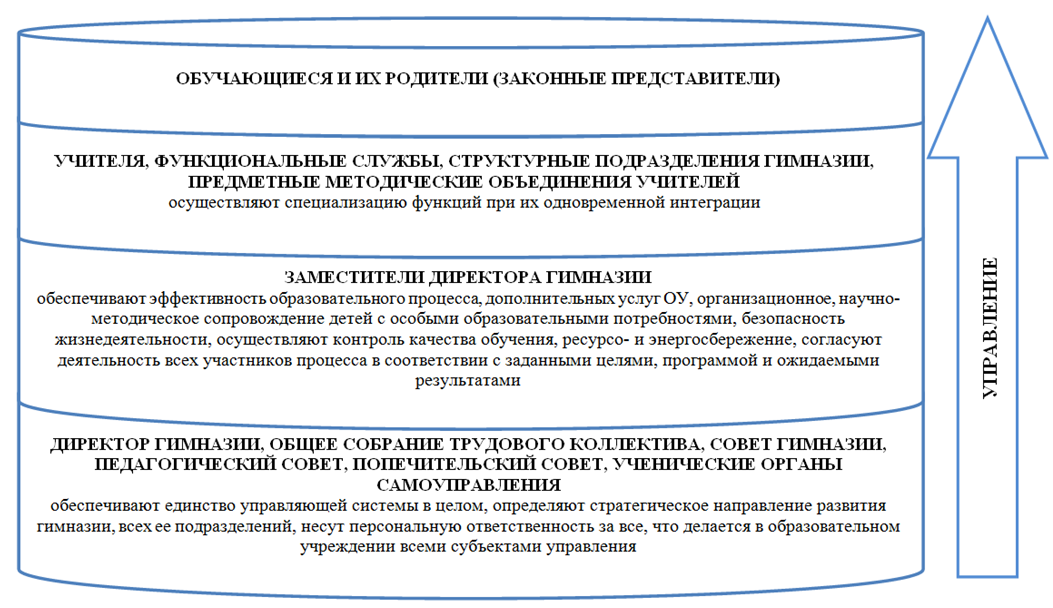 2.1. Деятельность методических объединенийВ гимназии в течение учебного года действовали 5 методических объединений учителей. Все учителя гимназии объединены в предметные МО, т.е. вовлечены в методическую систему школы.  Анализ методической деятельности ОУ за 2016 – 2017 уч. г.Размещение материалов на сайте vmkab.ru в группах, «Интернет-классах» и «Методической копилке» (это могут быть начатые темы, обсуждения, комментарии, фото и видеоотчеты о проведенных мероприятиях и др.или на сайте ОУ, в различных педагогических Интернет - сообществах2.2. Размещение статей на образовательных сайтах и печатных изданиях:2.3. Список педагогов, чей опыт обобщен в 2016 – 2017 учебном году:3. КАДРОВОЕ ОБЕСПЕЧЕНИЕ УЧЕБНО-ВОСПИТАТЕЛЬНОГО ПРОЦЕССА3.1 Квалификация педагогических кадровАНАЛИЗ СОСТОЯНИЯ КАЧЕСТВА ЗНАНИЙ ОБУЧАЮЩИХСЯВ течение учебного года в гимназии осуществлялся педагогический мониторинг, одним из основных этапов которого является отслеживание и анализ качества обучения и образования по уровням образования, анализ результатов промежуточной и итоговой аттестации по предметам. Также в течение года проводился мониторинг уровня результатов обучения по математике, русскому языку в виде административных тестовых контрольных работ и мониторинга образовательных достижений, проводимых Департаментом образования и науки Кемеровской области в виде тестирования.Проводился входной контроль знаний учащихся по всем предметам с целью определения остаточных знаний учащихся, с целью ликвидации выявленных пробелов в процессе повторения материала.Кроме входного, проводился полугодовой и итоговый годовой контроль знаний учащихся по предметам в виде тестовых, итоговых работ.Результаты итогового контроля явились показателем уровня сформированности знаний и умений при переходе обучающихся в следующий класс. Результаты количественных и качественных показателей обучения позволяет прогнозировать результативность дальнейшего обучения обучающихся, выявлять недостатки в работе, планировать внутришкольный контроль на следующий год по предметам и классам, по которым успеваемость составляет ниже 100 %.Результаты ВПР В ВПР по учебному предмету «География» участвовали обучающиеся 10 класса (27 человек). Все участники ВПР справились с работой, набрав от12 до 20 баллов (максимальный балл 22), что соответствует положительным оценкам.Итоги ВПР в 4-х классах 2016-2017 учебный годИтоги ВПР в 5-х классах  2016-2017 учебный год Отличники за 2016-2017 учебный год(награждение похвальными листами «За отличные успехи в учении»и награждение губернаторской стипендией протокол педсовета № 11 от 30.05.2017 г.)В 2016-2017 учебном году в олимпиадном движении приняли участие:Обучающиеся начальной школы в 2016-2017 учебном году принимали участие в дистанционных олимпиадах и конкурсах для младших школьников («Медвежонок», «Пони») и др. Обучающиеся 10-11 классов являются волонтерами. В 2016-2017 учебном году под их руководством были проведены Благотворительная ярмарка по сбору средств на лечение онкобольного ребенка Ярослава Лиляка и акция по сбору средств для поддержания жизни животных НГОО ОЗБЖ «Кот и Пес». Кроме того, волонтеры приняли участие в городской акции «Памятнику – быть!», организованной на территории музея «Кузнецкая крепость» и приуроченной к международному дню памятников и исторических мест.За успехи в физической подготовке обучающиеся нашей гимназии награждены золотыми, серебряными и бронзовыми значками ГТО (2-11 классы).Анализ результатов ГИА 2016-2017 учебного годаВажнейшими показателями качества образования являются результаты ЕГЭ и ОГЭ. Государственная итоговая аттестация обучающихся, освоивших программы основного общего образования, среднего общего образования, проводится в соответствии с нормативными правовыми и распорядительными документами Минобрнауки России, Департамента образования и науки Кемеровской области, комитета образования и науки администрации г. Новокузнецка. Вопросы контроля работы педагогов по подготовке учащихся к государственной итоговой аттестации были включены в план внутришкольного контроля, проводились индивидуальные и групповые консультации по подготовке учащихся к ЕГЭ и ОГЭ, была организована работа по ликвидации пробелов в знаниях учащихся, входящих в «группу риска». На заседаниях методических объединений  рассматривались методические рекомендации для педагогов по подготовке к ЕГЭ и ОГЭ,  проводилось ознакомление с нормативно-правовыми актами, регулирующими порядок проведения государственной  итоговой  аттестации выпускников  2016 года, проведения сочинения в 11-х классах, оформлялся информационный стенд для обучающихся и их  родителей, информация регулярно размещалась на сайте гимназии, регулярно проводились  родительские собрания с участием администрации гимназии. Вопросы подготовки к ОГЭ и ЕГЭ были включены в план работы на 2016-2017 учебный год и рассматривались на педагогических советах, совещаниях при директоре, заместителях директора, методических объединениях учителей. Все выпускники 11 и 9-х классов успешно сдали экзамены и преодолели минимальный порог по всем предметам. Результаты ОГЭВ 2016-2017 учебном году в 9 –х классах МБ НОУ «Гимназия № 70» обучались 46 человек.Результаты  итоговой аттестации выпускников 11-х  классовНа конец 2016-2017 учебного года в 11 классе обучалось 34 человека.  Допущены к итоговой аттестации в форме ЕГЭ все обучающихся. Все обучающиеся сдавали экзамен по русскому языку, писали экзаменационное сочинение по допуску к экзаменам, сдавали математику базового уровня. Сведения о выпускниках 11 классов5. АНАЛИЗ ВОСПИТАТЕЛЬНОЙ РАБОТЫВ 2016-2017 учебном году педагогический коллектив МБ НОУ «Гимназия № 70» продолжил работу над развитием целостной воспитательной системы, включающей в себя педагогический процесс, внеурочную жизнь детей, их деятельность и общение за пределами общеобразовательного учреждения.     В связи с введением ФГОС начального общего образования воспитательная работа в 1-4 классах строилась на основе Программы духовно-нравственного развития и воспитания обучающихся и Программы формирования экологической культуры, здорового и безопасного образа жизни. Данные программы разработаны на основе требований Федерального государственного образовательного стандарта и Концепции духовно- нравственного воспитания и развития.    Целью воспитательной работы педагогического коллектива гимназии в 2016-2017 учебном году являлась подготовка обучающихся к самостоятельной жизни, воспитание нравственной, физически здоровой личности, умеющей адаптироваться в современном мире, способной найти свое место в нем, самостоятельно принимать решения, выражать свое мнение, творчески мыслить.Достижение этой цели предполагало решение следующих воспитательных задач:формировать общую культуру личности обучающегося при освоении общеобразовательных программ, создать основу для осознанного выбора и последующего освоения профессиональной деятельности;создать условия для самовыражения, развития творческих способностей и реализации каждой личности;развивать познавательные интересы учащихся, создать мотивацию к самообразованию, проявлению образовательной инициативы;воспитывать активную жизненную позицию, высокие нравственные качества и духовную культуру, любовь к Родине и своей семье;формировать здоровый образ жизни;формировать и развивать систему работы с родителями и общественностью, привлекать родителей (законных представителей) обучающихся к активному участию в жизнедеятельности гимназии.    В становлении личности учащихся школа большую роль отводит нравственно-эстетическому воспитанию, которое способствует духовному формированию личности, развитию творческих задатков, способностей, дарований и талантов. В течение всего учебного года были сохранены главные традиции гимназии, которые наполнили воспитательную работу интересной, содержательной деятельностью. К ним относится: традиционные общегимназические мероприятия «Первое сентября», «Новый год», «Последний звонок», хоровой концерт ко Дню Победы, выставки изобразительного и прикладного искусства ко Дню матери, 8 марта, Дню Победы, конкурсы чтецов среди учащихся начальной и средней школы. Все мероприятия художественно-эстетического направления проводятся в сотрудничестве с педагогами музыкально-хоровой студии «Вита».Размещение материалов на сайте vmkab.ru в группах, «Интернет-классах» и «Методической копилке» (это могут быть начатые темы, обсуждения, комментарии, фото и видеоотчеты о проведенных мероприятиях и др.или на сайте ОУРезультаты (только победители, призёры и лауреаты) участия воспитанников в конкурсах, конференциях и т.д. (кроме предметных): Выводы о деятельности МО, положительные моменты, проблемы, пути решения.Результатами воспитательной работы в МБ НОУ «Гимназия №70» за 2016-2017 учебный год можно считать следующее:отсутствие вандализма в поведении учащихся;доминирующее наличие деликатных межличностных взаимоотношений;устойчивое отторжение наркотических веществ;самостоятельность и независимость в суждения учащихся;активная жизненная позиция у большинства обучающихся; отсутствие неприязненных отношений по этническим, расовым или религиозным признакам,высокий уровень доверительных отношений между учащимися и педагогами;внутренняя раскованность детей.Методическое объединение классных руководителей работало по следующим направлениям:организация классного коллектива;организация общественно-полезного труда и внешкольные мероприятия;идейно-нравственное воспитание;помощь в учебе;работа с родителями.Методическая работа проходила в форме заседаний методического объединения. В период 2016-2017 учебного года прошли следующие заседания МО классных руководителей:Организация воспитательного процесса в гимназии.Роль классного руководителя в воспитании поведения школьников.Самовоспитание школьников.Экологическое воспитание в гимназии.Итоги работы МО. Утверждение плана работы на лето.В течение 2016-2017 учебного года учителями гимназии были опубликованы следующие статьи и материалы по воспитательной деятельности:Кириллова Ю.А. – Буклет для родителей первоклассников. – Prodlenka.org;Супруненко Е.П. – Развитие творческих способностей у детей на уроках и внеклассных мероприятиях в начальной школе. – Infourok.ru;Валишевская В.А. – Организация досуга детей в группе продленного дня. – Infourok.ru;Кокорина О.Н. (соавтор) – Проблемы организации и формирования здорового образа  жизни в образовательном учреждении. – Форум педагогического мастерства. – Новокузнецк, 2014;Гольцова Е.Г. – Война коснулась и нашей семьи.- Основные тенденции ХХ1в: перспективы, проблемы и адекватные теории для их разрешения в России и за рубежом. -  Новокузнецк: Изд-во НГООО «ЗНАНИЕ», 2015;Алышева Е.В., Вагнер И.А. – Сценарий праздника «Последний звонок». Игра «Что? Где? Когда?». – Nsportal.ru.В течение прошедшего года учителя гимназии принимали участие в городских семинарах: «Профилактика суицида среди детей и подростков в образовательных учреждениях», «Организация службы примирения в образовательных учреждениях». Результатами воспитательной работы в МБ НОУ «Гимназия № 70» за 2016-2017 учебный год можно считать следующее:отсутствие вандализма в поведении учащихся;доминирующее наличие деликатных межличностных взаимоотношений;устойчивое отторжение наркотических веществ;самостоятельность и независимость в суждения учащихся;активная жизненная позиция у большинства обучающихся; отсутствие неприязненных отношений по этническим, расовым или религиозным признакам;высокий уровень доверительных отношений между учащимися и педагогами;внутренняя раскованность детей.ОРГАНИЗАЦИЯ РАБОТЫ СИСТЕМЫ ДОПОЛНИТЕЛЬНЫХОБРАЗОВАТЕЛЬНЫХ УСЛУГ В ГИМНАЗИИ6.1. Дополнительные платные образовательные услуги МБ НОУ «Гимназия № 70»на 2016-2017 учебный годОБЩИЕ ВЫВОДЫ, РЕКОМЕНДАЦИИ И ЗАДАЧИНА СЛЕДУЮЩИЙ УЧЕБНЫЙ ГОД7.1. Общие выводыЗадачи, поставленные на 2016-2017 учебный год, были выполнены. Учебные программы по всем предметам пройдены. Выполнение государственного стандарта осуществляется в полном объеме. Это подтвердили результаты итоговой аттестации учащихся – результаты ОГЭ и ЕГЭ. Успешно осуществлен переход на образовательные стандарты нового поколения на начальном уровне обучения. Остается стабильно высоким уровень поступления выпускников гимназии в высшие учебные заведения.  Повысился профессиональный уровень педагогического коллектива. Возросла творческая активность учителей. Наметилось положительная динамика активности учащихся в мероприятиях интеллектуального и творческого характера. 7.2. Рекомендации на 2017-2018 учебный годВ 2017-2018 учебном году продолжить работу: по формированию универсальных учебных действий, в частности, умений самостоятельно добывать знания, применять их осознанно в практической деятельности, находить решение учебных и социальных проблем; по развитию мотивации к образованию всех участников образовательного процесса: обучающихся, учителей, родителей;по внедрению информационно-коммуникационных технологий в образовательный процесс;по сохранению здоровья детей посредством здоровьесберегающих технологий в урочной и внеурочной деятельности; по выявлению и поддержке талантливых детей через проведение олимпиад, конкурсов разных уровней; по совершенствованию системы индивидуальной работы с обучающимися и их родителями; по созданию благоприятных условий для становления духовно-нравственной, творческой, развивающейся, здоровой личности, способной к успешной социализации в обществе и активной адаптации на рынке труда;по формированию и развитию органов ученического самоуправления.КОМИТЕТ ОБРАЗОВАНИЯ И НАУКИ АДМИНИСТРАЦИИ ГОРОДА НОВОКУЗНЕЦКАМУНИЦИПАЛЬНОЕ  БЮДЖЕТНОЕ  НЕТИПОВОЕ  ОБЩЕОБРАЗОВАТЕЛЬНОЕ  УЧРЕЖДЕНИЕ «ГИМНАЗИЯ № 70»Параметры статистики2016-2017учебныйгод1. Количество учеников, обучавшихся на начало учебного года 8671.1. первый уровень 4441.2. второй уровень 3621.3. третий уровень 642. Выбыли (в течение года) 613. Прибыли (в течение года) 344. Не получили аттестата 04.1. Об основном образовании 04.2. О среднем образовании 05. Количество учеников, оставленных на повторный год обучения 26. Количество учеников, окончивших школу с аттестатом особого образца 06.1. В основной школе 06.2. В средней школе 0Название мероприятий и их тематика (семинары, вебинары, круглые столы, участие в работе экспертных комиссий и др.)ДатаОУ ФИО педагогов, выступавших с докладами, сообщениями Круглый стол «Преемственность ФГОС НОО и ФГОС ООО»03.11.16МБ НОУ «Гимназия № 70»Гольцова Е. Г., Блинова А. В., Николаева С. И., Бельдеева А. О.Курсы ПК «Приемы и методы обучения с одаренными детьми и детьми с ОВЗ»27.10.16-08.11.16, 36 ч.МБ НОУ «Гимназия № 70»30 педагогических работниковЗаседание МО учителей предметов гуманитарного цикла (разработка рекомендаций по проведению экзамена (ЕГЭ) по литературе в новой форме)28.03.17МБ НОУ «Гимназия № 70»Гольцова Е. Г., Стоюнина Е. В.Заседание МО учителей предметов естественно-математического цикла (новое в требованиях при проверке работ ЕГЭ по математике (профиль)28.03.17МБ НОУ «Гимназия № 70»Блинова А. В.Участие в работе экспертной комиссии по проверке олимпиадных работ МЭ ВОШ (русский язык, риторика)НИ(ф) ФГБОУ ВО «КемГУ»Керенская С. А.Внутришкольный семинар по аттестации педагогических работников  по итогам регионального семинара «Прохождение процедуры аттестации и сертификации в условиях реализации нового законодательства»)27.03.17МБ НОУ «Гимназия № 70»Ипатова Г. В.Благотворительная ярмарка «Поможем брошенным животным», 5 кл.22.03.17МБ НОУ «Гимназия № 70»Бельдеева А. О., Афанасьева О. В. Памятнику быть! (участие в общегородском волонтерском мероприятии)22.03.17МБ НОУ «Гимназия № 70»Керенская С. А.ОУФИО автораНазвание материалаСсылкаМБ НОУ «Гимназия № 70»Бельдеева А. О. Питомник для бездомных животных общества «Кот и Пёс»http://www.sch70nvkz.ru/?p=2968МБ НОУ «Гимназия № 70»Паршукова Н. П3В (открытый урок)Англ.язык и туризм, 9кл.Декларация прав ребёнка, 8 кл.Деловое письмо, 9 классКонкурс переводчиков, Гимназия 70Стихотворный художественный переводТехнологическая карта, Spotlight-5http://www.sch70nvkz.ru/?page_id=2604МБ НОУ «Гимназия № 70»Березняк М. Г.Технологическая карта проектирования учебной ситуацииhttp://www.sch70nvkz.ru/?page_id=2604МБ НОУ «Гимназия № 70»Чернова А. М.Повторяем ПДДБудьте осторожны на дороге!http://www.sch70nvkz.ru/?p=2982http://www.sch70nvkz.ru/?p=2974#more-2974№п/пМетодическое объединениеМетодическая тема1.Учителей начальных классовАдаптация обучающихся первого уровня обученияПроблемы преемственности ФГОС НОО и ФГОС ООО2.Учителей предметов естественно-математического циклаОрганизация самостоятельной работы обучающихся при подготовке к ГИАРазработка рабочих программ по предметам на 2017-2018 у.г. в соответствии с ФГОС ООО3.Учителей предметов гуманитарного циклаОрганизация самостоятельной работы обучающихся при подготовке к ГИАРазработка рабочих программ по предметам на 2017-2018 у.г. в соответствии с ФГОС ООО4.Учителей иностранных языковОрганизация самостоятельной работы обучающихся при подготовке к ГИАРазработка рабочих программ по предметам на 2017-2018 у.г. в соответствии с ФГОС ООО5.Учителей предметов общего развитияИзучение нормативно-правовых документов по внедрению ФГОС ООО. Требования к разработке рабочих программ по предметам в условиях введения ФГОС ОООИнновационные технологии, применяемые в учебной деятельности№ п/пФИО автораНазвание публикацииКеренская С. А.О ведущих жанровых признаках творческого портрета учителя // Коммуникативное образование в современном мире: проблемы и их решение : сб. науч ст. VIII Междунар. науч.-практ. конф., 26 окт. 2016 г. / под науч. ред. Г. Б. Вершининой; под ред. Л. В. Гордеевой [и др.] ; М-во образования и науки Рос. Федерации, Новокузнец. ин-т (фил.) Кемеров. гос. ун-та. – Новокузнецк : НФИ КемГУ, 2016. – 144 с. – С. 47-50.Кириллова Ю. А. Словарная работа на уроках русского языка в начальной школе // Актуальные вопросы развития современной педагогической науки и образования : сб. науч. ст. по материалам Всерос. науч.-практ. конф. (28 января 2016 года). – Новокузнецк : НФИ КемГУ, 2016. – С. 164-168.Кириллова Ю. А.Системно-деятельностный подход на уроке русского языка во 2 классе «Написание букв и, у, а после шипящих» // Теория и практика реализации ФГОС НОО : сб. ст. по материалам Всерос. науч.-практ. конф. студентов, учителей и молодых ученых (24 марта 2016 г.) : в 2 ч. Ч. 1. – Новокузнецк : НФИ КемГУ, 2016. – 89 с. – С. 43-46.Кудымова Т. Е.Метод ассоциаций на уроках английского языка в начальной школе // Актуальные вопросы развития современной педагогической науки и образования : сб. науч. ст. по материалам Всерос. науч.-практ. конф. (28 января 2016 года). – Новокузнецк : НФИ КемГУ, 2016. – С. 240-243.Николаева С. И.Использование технологии групповой и парной работы на уроках в начальной школе // Актуальные вопросы развития современной педагогической науки и образования : сб. науч. ст. по материалам Всерос. науч.-практ. конф. (28 января 2016 года). – Новокузнецк : НФИ КемГУ, 2016. – С. 232-235.Николаева С. И.Внеурочная деятельность по пожарной безопасности в начальной школе // Теория и практика реализации ФГОС НОО : сб. ст. по материалам Всерос. науч.-практ. конф. студентов, учителей и молодых ученых (24 марта 2016 г.) : в 2 ч. Ч. 2. – Новокузнецк : НФИ КемГУ, 2016. – 89 с. – С. 58-61.Полякова О. В.Словарно-орфографическая работа на уроках русского языка в начальной школе // Актуальные вопросы развития современной педагогической науки и образования : сб. науч. ст. по материалам Всерос. науч.-практ. конф. (28 января 2016 года). – Новокузнецк : НФИ КемГУ, 2016. – С. 161-164.Полякова О. В.Формирование регулятивных учебных действий на уроках математики в начальной школе // Теория и практика реализации ФГОС НОО : сб. ст. по материалам Всерос. науч.-практ. конф. студентов, учителей и молодых ученых (24 марта 2016 г.) : в 2 ч. Ч. 1. – Новокузнецк : НФИ КемГУ, 2016. – 89 с. – С. 11-14.Пьянкина Т. А. Влияние межличностных отношений в коллективе на формирование самооценки младшего школьника // Актуальные вопросы развития современной педагогической науки и образования : сб. науч. ст. по материалам Всерос. науч.-практ. конф. (28 января 2016 года). – Новокузнецк : НФИ КемГУ, 2016. – С. 227-232.Трощенкова О.Н.Адаптация первоклассников к обучению на уроках физической культуры // Актуальные вопросы развития современной педагогической науки и образования : сб. науч. ст. по материалам Всерос. науч.-практ. конф (28 января 2016 года). – Новокузнецк : НФИ КемГУ, 2016. – С. 196-199.Чернова А. М.Формирование экологической культуры ребенка на уроках окружающего мира на основе работы с научно-художественной литературой // Актуальные вопросы развития современной педагогической науки и образования : сб. науч. ст. по материалам Всерос. науч.-практ. конф. (28 января 2016 года). – Новокузнецк : НФИ КемГУ, 2016. – С. 122-126.Чернова А. М.Викторина по окружающему миру «Знаешь ли ты свой край?» // Теория и практика реализации ФГОС НОО : сб. ст. по материалам Всерос. науч.-практ. конф. студентов, учителей и молодых ученых (24 марта 2016 г.) : в 2 ч. Ч. 2. – Новокузнецк : НФИ КемГУ, 2016. – 89 с. – С. 31-35.Шостак С. В.Развитие познавательной активности младших школьников в условиях внедрения ФГОС НОО // Актуальные вопросы развития современной педагогической науки и образования : сб. науч. ст. по материалам Всерос. науч.-практ. конф. (28 января 2016 года). – Новокузнецк : НФИ КемГУ, 2016. – С. 153-156.Щербакова И. В.Профориентационная работа в начальной школе // Актуальные вопросы развития современной педагогической науки и образования : сб. науч. ст. по материалам Всерос. науч.-практ. конф. (28 января 2016 года). – Новокузнецк : НФИ КемГУ, 2016. – С. 105-108.Щербакова И. В.Реализация системно-деятельностного подхода на уроке математики (УМК «Школа 2100», 3 класс) // Теория и практика реализации ФГОС НОО : сб. ст. по материалам Всерос. науч.-практ. конф. студентов, учителей и молодых ученых (24 марта 2016 г.) : в 2 ч. Ч. 1. – Новокузнецк : НФИ КемГУ, 2016. – 89 с. – С. 21-25.ФИО, должностьПредметНа каком уровне обобщён опыти форма обобщенияПотемкина Ирина БорисовнаАнглийский языкВыступление на городском методическом объединении учителей английского языка «Опыт использования УМК нового поколения на уроках английского языка»Сидоренко Татьяна ВикторовнаАнглийский языкДиссеминация ценного педагогического опыта в рамках реализации дополнительной профессиональной программы «Иностранный язык: теория и методика преподавания в условиях реализации ФГОС ОО»Паршукова Надежда ПавловнаАнглийский языкДиссеминация ценного педагогического опыта в рамках реализации дополнительной профессиональной программы «Иностранный язык: теория и методика преподавания в условиях реализации ФГОС ОО»Ведутина Тамара ВасильевнаИсторияОткрытый урок в рамках проведения фестиваля педагогических идей «Первое сентября» «Основные направления внешней политики России в начале 19-20 в. Русско-японская война»№ п/пПараметры2016-20171.Всего педагогических работников612.Квалификационная категория Высшая Первая Вторая 3517-3.Образование  61 Высшее Средне-профессиональное5384.Количество молодых специалистов 45.Имеют звание «Почетный работник общего образования РФ» «Заслуженный работник культуры»«Почетный работник высшего профессионального образования»1216.Награждены медалями «За 	достойное 	воспитание детей» 2класспредмет кол уч-сябаллы (%)баллы (%)баллы (%)баллы (%)класспредмет кол уч-ся54324Математика9179,114,36,60Новокузнецк5425,917,82,3Кем.обл47,328,321,13,34Окружающий мир9227,26210,90Новокузнецк23,254,521,60,67Кем.обл18,953,426,61,14Русский язык9140,746,212,11,1Новокузнецк264821,24,8Кем.обл20,846,826,16,2класспредмет кол уч-сябаллы (%)баллы (%)баллы (%)баллы (%)класспредмет кол уч-ся54325Русский язык9316,148,430,15,4Новокузнецк11,73739,711,6Кем.обл8,730,742,118,55Математика8720,741,426,411,5Новокузнецк24,433,231,610,7Кем.обл17,63036,416КлассКол-во уч-сяКачественная успеваемостьКачественная успеваемостьКачественная успеваемостьКачественная успеваемостьКоличественная успеваемостьКоличественная успеваемостьКоличественная успеваемостьКоличественная успеваемостьКоэфф. обуч.КлассКол-во уч-сяотличникихорошистывсего%1 «2»2 «2»3 «2» и более%Коэфф. обуч.1234567891010111а261б251в261г271д261 классы1302а274141869100100602б27610166719595622в274162077100100622г273131680100100632д262101254100100532 классы13419638269,419999603а266101667100100623б224141872100100613в252151765100100563г183151882100100633д214141772100100613 классы11215546971,5010010060,54а25151588100100614б252171976100100594в232121464100100564г211121372100100574 классы948667471,20010010055,21-4 классы4444218322570,71099,6666799,6666758,566675а261893929191455б261563019595425в2512124619696625г25381142029292485 классы1025333839,2531293,593,549,256а2916165719696506б2817828219090406в281111246119292436 классы852343643,6666741192,6666792,6666744,333337а30141446219090457б2755183118181347в257 классы82019193252185,585,539,58а27662477272358б257729517575378 классы52131326,5121073,573,5369а21116100100349б258836100100449 классы469921000100100395-9 классы362710811532,48333245489,0333389,0333341,6166710а277736189894211а18151554196964811б1615155496964810-11 классы643252841,666671119393465-11 классы3861013314337,075256591,0166791,0166743,808331-11 классы8175231636853,88752665  5  95,3416666751,1875№КлассФИО ученикаСумма,руб.12 «А»Бакурадзе Анета Сергеевна1000,0022 «А»Ращупкина Мария Александровна1000,0032 «А»Савина Екатерина Максимовна1000,0042 «А»Савчук Анастасия Денисовна1000,0052 «А»Томми Мария Александровна1000,0062 «Б»Бабенко София Владимировна1000,0072 «Б»Баранская Вероника Андреевна1000,0082 «Б»Горшенина Юлия Павловна1000,0092 «Б»Попова Полина Тимофеевна1000,00102 «Б»Сосновских Ольга Дмитриевна1000,00112 «В»Галкин Данил Денисович1000,00122 «В»Кравченко Вера Максимовна1000,00132 «В»Осокина Юлия Евгеньевна1000,00142 «В»Черемнов Алексей Александрович1000,00152 «Г»Будник Кристина Витальевна1000,00162 «Г»Кияйкина Анна Максимовн1000,00172 «Г»Тюменцева Алена Евгеньевна1000,00182 «Г»Щербакова Анастасия Павловна1000,00193 «А»Давыдова Ульяна Денисовна1000,00203 «А»Гомелева Мария Андреевна1000,00213 «Б»Достова Анастасия Евгеньевна1000,00223 «Б»Долженко Виктория Сергеевна1000,00233 «Б»Морозов Роман Денисович1000,00243 «Б»Феоктистова Анастасия Александровна1000,00253 «В»Собчишина Софья Евгеньевна1000,00263 «В»Дубовик Виктория Алексеевна1000,00273 «В»Матиевич Кирилл Витальевич1000,00283 «В»Яковлева Софья Алексеевна1000,00293 «Г»Курдюкова Екатерина Сергеевна1000,00303 «Г»Свиридова Нина Евгеньевна1000,00313 «Г»Цыбенко Регина Алексеевна1000,00323 «Д»Жаркова Александра Ивановна1000,00333 «Д»Каймеденов Тимур Маратович1000,00344 «А»Поклонова Анастасия Евгеньевна1000,00354 «А»Моренец Полина Евгеньевна1000,00364 «А»Скрылев Дмитрий Романович1000,00374 «А»Хамова Полина Витальевна 1000,00384 «Б»Шадрина Дарья Евгеньевна1000,00394 «Б»Пятаева Полина Алексеевна1000,00405 «Г»Смирнов Гордей Андреевич1500,00415 «Г»Сокнова Дарья Алексеевна1500,00426 «А»Юшина Алена Алексеевна1500,00436 «Б»Воронцов Семен Алексеевич1500,00446 «Б»Борзов Артем Александрович1500,00456 «Б»Климина Мария Андреевна1500,004611«Б»Еловикова Дарья Сергеевна2000,004711«Б»Тамогашев Кирилл Владимирович2000,00ИТОГО:ИТОГО:ИТОГО:52000,00Участники / победители (призеры)Литература Французский языкАнглийский языкИстория Математика Технология МХКФизика Русский языкИнформатикаОбществознание Биология ГеографияИтого Школьный этап Всероссийской олимпиады школьниковШкольный этап Всероссийской олимпиады школьниковШкольный этап Всероссийской олимпиады школьниковШкольный этап Всероссийской олимпиады школьниковШкольный этап Всероссийской олимпиады школьниковШкольный этап Всероссийской олимпиады школьниковШкольный этап Всероссийской олимпиады школьниковШкольный этап Всероссийской олимпиады школьниковШкольный этап Всероссийской олимпиады школьниковШкольный этап Всероссийской олимпиады школьниковШкольный этап Всероссийской олимпиады школьниковШкольный этап Всероссийской олимпиады школьниковШкольный этап Всероссийской олимпиады школьниковШкольный этап Всероссийской олимпиады школьниковУч.3418471532571539419813256П.193128625623033071Муниципальный этап Всероссийской олимпиады школьниковМуниципальный этап Всероссийской олимпиады школьниковМуниципальный этап Всероссийской олимпиады школьниковМуниципальный этап Всероссийской олимпиады школьниковМуниципальный этап Всероссийской олимпиады школьниковМуниципальный этап Всероссийской олимпиады школьниковМуниципальный этап Всероссийской олимпиады школьниковМуниципальный этап Всероссийской олимпиады школьниковМуниципальный этап Всероссийской олимпиады школьниковМуниципальный этап Всероссийской олимпиады школьниковМуниципальный этап Всероссийской олимпиады школьниковМуниципальный этап Всероссийской олимпиады школьниковМуниципальный этап Всероссийской олимпиады школьниковМуниципальный этап Всероссийской олимпиады школьниковМуниципальный этап Всероссийской олимпиады школьниковУч. 332002321030019П.00100000000001Региональный этап Всероссийской олимпиады школьниковРегиональный этап Всероссийской олимпиады школьниковРегиональный этап Всероссийской олимпиады школьниковРегиональный этап Всероссийской олимпиады школьниковРегиональный этап Всероссийской олимпиады школьниковРегиональный этап Всероссийской олимпиады школьниковРегиональный этап Всероссийской олимпиады школьниковРегиональный этап Всероссийской олимпиады школьниковРегиональный этап Всероссийской олимпиады школьниковРегиональный этап Всероссийской олимпиады школьниковРегиональный этап Всероссийской олимпиады школьниковРегиональный этап Всероссийской олимпиады школьниковРегиональный этап Всероссийской олимпиады школьниковРегиональный этап Всероссийской олимпиады школьниковРегиональный этап Всероссийской олимпиады школьниковУч.30100000000004П.00100000000001ПредметСредний баллОУУчительРусский язык5Введенская Л.В.Математика4Березняк М.Г.История3 Ивойлова Е.В.Обществознание3,55 Ивойлова Е.В.Биология4Карманова Т.А.Химия5Ипатова Г.В.Информатика4Шуткова С.А.География4Юшкова Н.Ю.Физика4Маргиани Х.Б.Английский язык4Потемкина И.Б.Паршукова Н.П.ПредметыСредний балл по ОУСредний балл по Центр. р-онуСреднийбалл по г. НовокузнецкуМакс. баллУчительРусский язык84,1874,947398Стоюнина Е.В.Математика (Профиль)52,0954,148,2778Березняк М.Г.Математика (База)4,54,484,415Березняк М.Г.Физика 51,5760,4657,1652Маргиани Х.Б.Обществознание (право)63,2858,5957,0682Ведутина Т.В.Биология 6565,4260,0990Карманова Т.А.Химия 58,666,561,975Ипатова Г.В.Литература 68,8661,2462,8282Стоюнина Е.В.История 6057,755565Ведутина Т.В.География 8372,3865,6283Юшкова Н.Ю.Английский язык69,5773,2570,2194Студенова Н.В., Потемкина И.Б.Информатика71,3364,3660,9291Шуткова С.А.ФИО выпускникаНаправлениеВузФакультетБажитова Мария ВикторовнаХудожественно-эстетическийРАНХГС Академия народного хозяйства, г. Санкт-ПетербургТаможенное дело Иванова Анастасия ВалерьевнаХудожественно-эстетическийРАНХГС Академия народного хозяйства, г. Санкт-ПетербургГосударственное и муниципальное управлениеВоскресенская Анастасия ИгоревнаХудожественно-эстетическийУниверситет путей сообщения, г. ЕкатеринбургУправление процессами перевозок Воскресенская София ИгоревнаХудожественно-эстетическийСвердловское музыкальное училище им. Чайковского, г. ЕкатеринбургОркестрДырма Алексей ОлеговичХудожественно-эстетическийСИБГИУ Институт фундаментального образования, г. НовокузнецкМатериаловедениеЗаборовская Полина АлексеевнаХудожественно-эстетическийНФИ КЕМГУ, г. НовокузнецкЭкологияКарапетян Армине ЖирайровнаХудожественно-эстетическийКемеровская медицинская академия г. КемеровоЛечебное делоПетров Михаил ИвановичХудожественно-эстетическийСПБГУ г. Санкт-ПетербургИнформатикаУсова Елизавета АндреевнаХудожественно-эстетическийНовосибирский государственный медицинский институт, г. НовосибирскКлиническая психологияЩетникова Нелли ВадимовнаХудожественно-эстетическийДВФУ, г. ВладивостокИздательское делоГолицына АлинаХудожественно-эстетическийКемеровский государственный университет культуры и искусства г. КемеровоСоциальная деятельносттьПушкарева АннаХудожественно-эстетическийНовосибирский аграрный университет, г. НовосибирскТаможенное делоКузьмин ЯрославХудожественно-эстетическийСибирский федеральный университет, г. КрасноярскБизнес - информатикаГлебкина Ирина АндреевнаХудожественно-эстетическийНФИ Кем ГУ, г.  НовокузнецкФакультет иностранных языковДидычук Екатерина ИвановнаХудожественно-эстетическийКем ГУ , г. КемеровоФилология, журналистЕловикова Дарья СергеевнаХудожественно-эстетическийСибГМУ, г. ТомскЛечебное делоИммунолог-аллергологЗинченко Илья АндреевичХудожественно-эстетическийСиб ГИУ, г. НовокузнецкИнститут машиностроения и транспортаТехнология транспортных процессовКаппес Ева ЕвгеньевнаХудожественно-эстетическийНГУ, г. НовосибирскФилологияКарташова Марина АлександровнаХудожественно-эстетическийКем ГУ, г. КемеровоИнститут фундаментальных наук,ХимияКонев Марк ВадимовичХудожественно-эстетическийОмский государственный университет путей сообщенияАвтоматика, телекоммуникация и информационные технологииСистема обеспечения движения поездов; автоматика и телемеханика на железнодорожном транспортеКривогузова КсенияДмитриевнаХудожественно-эстетическийКем ГИК, г. КемеровоИнститут хореографииАртист-танцовщик ансамбля современного танцаКуртукова Полина АндреевнаХудожественно-эстетическийКуз ГТУ, г. КемеровоГорный факультетмаркшейдерское делоМатвеев Никита ЕвгеньевичХудожественно-эстетическийАкадемическое музыкальное училище при Московской Государственной консерватории им. П. И. ЧайковскогоВокальное искусствоМацько Татьяна ЕвгеньевнаХудожественно-эстетическийНФИ Кем ГУ, г. НовокузнецкФакультет дошкольной и коррекционной педагогики и психологииТамогашев Кирилл ВладимировичХудожественно-эстетическийСпб НИУ Высшая школа экономики, г. Санкт-ПетербургФакультет государственного управления и аналитикиТверитнева Мария КонстантиновнаХудожественно-эстетическийНГМУ, г. НовосибирскПедиатрический факультетХрамцова Алена ОлеговнаХудожественно-эстетическийНГМУ г. НовосибирскСтоматологический факультетЯблонский Валентин АлександровичХудожественно-эстетическийСГУВТ г. НовосибирскСудовождениеНазвание мероприятий и их тематика (заседания МО, семинары, вебинары, круглые столы, участие в работе экспертных комиссий и др.)Самые яркие и интересныеДатаОУ, принимавшие участиеФИО педагогов, выступавших с докладами, сообщениями Театральная лаборатория в Новокузнецком драматическом театре19-20 января 2017МБ НОУ «Гимназия № 70»Гольцова Е.Г.Бельдеева А.О.Городская акция «Памятнику – быть!»22 апреля 2017МБ НОУ «Гимназия № 70»Керенская С.А.Заседание МО по теме «Профилактика суицидального поведения среди детей и подростков»29 марта 2017МБ НОУ «Гимназия № 70»Глебова Н.А.Благотворительная ярмарка в поддержку городского общества «Кот и Пес»22 апреля 2017МБ НОУ «Гимназия № 70»Афанасьева О.В.Кокорина О.Н.Бельдеева А.О.Шилова Е.В.Общегимназический праздник «Новый год»27-28 декабря 2016МБ НОУ «Гимназия № 70»Глебова Н.А.Борщик О.Б.ОУФИО автораНазвание материалаСсылкаМБ НОУ «Гимназия № 70»Бельдеева А.О,Питомник для бездомных животных общества «Кот и Пес»http://www.sch70nvkz.ru/?p=2968#more-2968МБ НОУ «Гимназия № 70»Чернова А.М.Повторяем ПДДhttp://www.sch70nvkz.ru/?p=2982#more-2982МБ НОУ «Гимназия № 70»Чернова А.М.Будьте осторожны на дороге!http://www.sch70nvkz.ru/?p=2974#more-2974МБ НОУ «Гимназия № 70»Керенская С.А.Копилка добрых делhttp://www.sch70nvkz.ru/?p=2774#more-2774МБ НОУ «Гимназия № 70»Глебова Н.А.Итоги городского фестиваля «Новокузнецк: мир, где нет чужих»http://www.sch70nvkz.ru/?p=2722#more-2722МБ НОУ «Гимназия № 70»Чиркина А.А.Сценарий новогоднего праздника «Учитель пения»http://infourok.ruМБ НОУ «Гимназия № 70Кобякова Н.И.Сценарий праздника «Выпускной в 4-м классе»http://infourok.ruМБ НОУ «Гимназия № 70Дитлова Л.В.Сценарий праздника «Последний звонок»http://nsportal.ruМБ НОУ «Гимназия № 70Чернова А.М.Песни о войне http://www.sch70nvkz.ru/МБ НОУ «Гимназия № 70Керенская С.А.Памятнику – быть!http://www.sch70nvkz.ru/Мероприятие с указанием уровня  (районный, городской, региональный…) и формы (очная, заочная…)ФИО участникаКлассФИО учителяМестоГородской фестиваль «Новокузнецк: мир, где нет чужих»Номинация «Лучший видеоролик»Группа учащихся7 Дворецкая О.А.Диплом 1 степениX Межрегиональный фестиваль-конкурс «Танцевальные ритмы Сибири» (очная форма)Группа учащихся9-11Васильев Т.А.Диплом 3 степениIII областной открытый хореографический конкурс-фест «Сибирский самородок» (очная форма)Группа учащихся9-11Васильев Т.А.Диплом 1 степениВсероссийский творческий конкурс для детей и педагогов «Лира» (заочная форма)Глебов Георгий 3 «Г»Бедарева Ю.А.Диплом 1 степениВсероссийский творческий конкурс для детей и педагогов «Лира» (заочная форма)Будник Кристина2 «Г»Бедарева Ю.А.Диплом 1 степениВсероссийский творческий конкурс для детей и педагогов «Лира» (заочная форма)Буцик Ярослав2 «Б»Бедарева Ю.А.Диплом 1 степениВсероссийский творческий конкурс для детей и педагогов «Лира» (заочная форма)Горшенина Юлия2 «Б»Бедарева Ю.А.Диплом 1 степениВсероссийский творческий конкурс для детей и педагогов «Лира» (заочная форма)Сафенрайтер Алиса1 «Г»Бедарева Ю.А.Диплом 2 степениВсероссийский творческий конкурс для детей и педагогов «Лира» (заочная форма)Зайцева Алина1 «Г»Бедарева Ю.А.Диплом 2 степениВсероссийский творческий конкурс для детей и педагогов «Лира» (заочная форма)Грунтова Виктория4 «Г»Бедарева Ю.А.Диплом 3 степениВсероссийский фестиваль школьных хоров «Поют дети России»Окружной этап (заочная форма)Группа учащихся6-7Оршанский И.М.Диплом лауреата 3 степениВсероссийский фестиваль школьных хоров «Поют дети России»Окружной этап (заочная форма)Группа учащихся8-11Оршанский И.М.Диплом лауреата 3 степениМуниципальный конкурс-выставка детского рисунка «Новогодняя феерия»Сыркашев Макар7 «А»Макарова В.А.Диплом за 1 местоГородская выставка рисунков, посвященная Дню предпринимателяТомми Мария2 «А»Толстогузова Е.В.Диплом за 1 местоРайонный конкурс фоторабот «Я люблю Кузбасс»Вакарева Мария6 «Б»Керенская С.А.3 место№ п/пНазвание курсаАннотация1Академический вокал,  7-17 летВокальный ансамбль, 7-17 летВосприятие искусства через пение – важный элемент эстетического наслаждения. Песнопение на Руси всегда отражало, прежде всего, общественное мнение, мысли и чувства, самые личные, глубоко индивидуальные переживания человека. Отражая действительность и выполняя познавательную функцию, текст песни и мелодия воздействуют на людей, воспитывают человека, формируют его взгляды, чувства. Пение оказывает полезный эффект на организм. Во время пения организм человека обогащается кислородом, что улучшает кровообращение и поддерживает мышечный тонус, поддерживает работу сердца и легких.Глобальный мир в 21 веке, 14-17 летКурс вводит школьника в сложный мир общественных отношений, дает возможность поразмышлять о самом себе и своем месте в окружающем мире, показывает механизм взаимоотношений между разными государствами и условиях глобализации.Латинский язык и древнеримская культура, 14-17 летИзучение латинского языка учит видеть общее в языках, что развивает абстрактное грамматическое мышление и расширяет общекультурный и лингвистический кругозор.Место и роль культуры, общественной мысли и религии в формировании, становлении и развитии Российского государства, 14-17 летКурс дает возможность познакомиться как с материальной культурой, которая воплощает творческие силы народа, так и с духовной, которая отражает особенности и противоречия той или иной эпохи.Мир человека, 14-17 летИсследуя наиболее общие закономерности природы и общества, погружаясь во все многообразие человеческой мысли, знакомясь с различными точками зрения, учащиеся приобретают навыки получения информации из разных источников, учатся ее анализировать и применять в конкретных ситуациях.Музыкальный театр, 5-17 летИскусство в наибольшей степени способствует раскрытию качеств личности и самореализации ее творческого потенциала. Искусство театра представляет собой органический синтез музыки, живописи, риторики, актерского мастерства, сосредотачивает в систему средства выразительности, имеющиеся в арсенале отдельных искусств, и, тем самым, создает условие для воспитания целостной одаренной личности.Нестандартные задачи по математике, 14-17 летПрограмма дает возможность достигнуть глубины понимания учебного предмета, внутренних связей различных разделов математики – алгебры, геометрии, тригонометрии, а также математической логики, арифметики и теории чисел и ряда других разделов, не выделенных явно в отдельные предметы.Нестандартные задачи по физике, 14-17 летФизика в переводе с древнегреческого - «природа». Физика – это область естествознания, наука, которая изучает наиболее фундаментальные закономерности, определяющие общую структуру и эволюцию материального мира. Являясь одним из трех китов, на которых зиждется современная система мироустройства, изучает природу в самом широком понимании этого слова.Обучение игре на шестиструнной гитаре, 10-17 летПриобщая ребенка к музыкальной культуре, в данном случае обучая игре на гитаре, мы помогаем ему сориентироваться в существующем современном музыкальном мире, с раннего возраста закладываем фундамент хорошего вкуса.Программа дает возможность развить навыки, необходимые при игре на гитаре; развить мелкую моторику; добиться чистоты интонирования; развить музыкальное мышление; овладеть специфическими приемами в игре на гитаре и многое другое.Организм – биологический объект, 14-17 летЗначение биологии трудно переоценить – это и мы сами, и природа вокруг нас, и медицина, и даже тот техногенный мир, который создал человек – все благодаря биологии.Основы самоорганизации и содержательного досуга, 7-12 летПрограмма способствует более разностороннему раскрытию индивидуальных способностей ребенка, которые не всегда удается рассмотреть на уроке, развитию у детей интереса к различным видам деятельности, желанию активно участвовать в продуктивной деятельности, умению самостоятельно организовывать свое свободное время.Предшкольная подготовка ребенка, 5-7 летНакопленный позитивный опыт современного дошкольного образования, а также новые подходы в данной области помогают преодолеть упрощенное понимание содержания образования в период дошкольного детства. Поэтому игровые образовательные технологии являются ведущими во всех разделах учебно-познавательного блока программы, а предлагаемые детям знания выступают в качестве средства развития личности ребенка-дошкольника.Принципы и приёмы анализа литературного произведения, 14-17 летДанная программа направлена на развитие умения воспринимать обучающимися любое художественное произведение как нерасторжимое единство субъективного и объективного, как воспроизведение реальной действительности и авторского понимания жизни как таковой, и авторского отношения к ней.Региональные аспекты экономической географии, 14-17 летСтаршеклассники, уже имеющие опорные знания по физической и экономической географии, откроют для себя мир фактов и передовых достижений этой науки, проблем современной мировой экономики и политики.Современный английский язык. Трудные аспекты, 14-17 летВозможность беспрепятственного общения с людьми из других стран открывает новые горизонты для личностного и профессионального развития человека. Программа  содержит виды деятельности, вызывающие интерес учащихся и способствующие успешной социализации в их дальнейшей жизни.Студия «Песочная фантазия», с 3-х летИскусство рисования песком позволит создать свой творческий проект, а также освоить программу видеомонтажа и с помощью особой техники создать свой песочный фильм.Трудные вопросы грамматики, правописания и синтаксиса в русском языке, 14-17 летПогружение в более детальное изучение родного языка позволит освоить его в лучшем качестве и большем объеме.